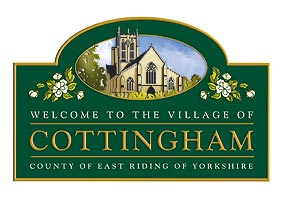 COMMUNITY EMERGENCY PLAN2012This Plan would be triggered in the event of a DECLARED emergencyThis Plan contains personal informationTHESE PAGES MUST BE TREATED AS PRIVATE AND CONFIDENTIALPOPULATION 17,245 (approx)9.1.13EMERGENCY INCIDENT CONTROL ROOMThe Incident Room shall be:THE PARISH COUNCIL OFFICE9 The CottagesMarket GreenCottinghamHU16 5QGTel: 01482 847623E-mail: rishcouncil@rishcouncil.karoo.co.ukWebsite:  www.cottinghamparishcouncil.org.ukFor duties in the Incident Room, during an emergency, see Appendix BAn Emergency Box shall be held on the premises with a minimum content of: a copy of this Plan; a copy of the electoral roll for the parish; a map of the parish; a wind up radio; a wind up torch; a first aid kit; a mobile phone with charger, a number of fluorescent jackets and a plug in telephone.PARISH EMERGENCY TEAMThe Parish Emergency Team shall be the Parish Council (see Appendix A).The Chairman, Vice Chairman and Cllr Cooper (Alarm Responder) shall be Keyholders to the Incident Room.  If all are absent from the Parish at the same time, they shall arrange to leave a key with another member of the Team.This Emergency Plan shall be activated by a Keyholder and any other member of the Team acting together.KEY EMERGENCY CONTACT DETAILSEMERGENCY SHELTERIf evacuation to an Emergency Shelter is required, the principle site shall be:	Cottingham Pavilion	KGV Playing Fields	Northgate	Cottingham	HU16 5QWFor key, ring 01482 840290 or contact a Key holder (details in the Emergency Box).For duties in the Emergency Shelter, during an emergency, see Appendix C.If the Pavilion is not available, or additional space is required, the following have been offered for emergency assistance:EMERGENCY SUPPLIESThe following have indicated that they could provide emergency supplies:Co-op, , Cottingham			Sainsbury, , Cottingham			Total Garage, Northgate, Cottingham			Heron Foods, , Cottingham		KEY COMMUNITY RESOURCESBlankets		A few will be available from:			Red Cross			The Arches, , Cottingham 				Hallgarth Residential Home, Hallgate, CottinghamCounselling 		The following have indicated that they could be available for advising distressed 				persons in an emergency:				 United Reformed Church			Red CrossLinguists		The emergency could involve non-English speaking people. A list of volunteers 				who could act as translators will be held in the Emergency Box. Medical advice	Red Cross			Cottingham Clinic, Hallgate, Cottingham						Cottingham Medical Centre, , Cottingham				The Chestnut Clinic, , Cottingham		Pharmaceutical 	Lloyds Pharmacy, Hallgate 		assistance		Boots Pharmacy, Hallgate   					Boots Pharmacy,  		Four Wheel 		A list of those with vehicles and a list of voluntary drivers will be held in the Drive Vehicles	Emergency Box.Industrial scale 	These might be obtained from:equipment/tools etc				Humberside Plant Hire, , Cottingham				Stoneledge, , Cottingham						Geo Foster, , Skidby				CONTACTING VULNERABLE PEOPLEThe following people/organisations may need to be contacted:Retirement homes	Hallgarth Residential Home, Hallgate, Cottingham	The Arches, , Cottingham	Cassandra House, , Cottingham	Overton House, The Garth, Cottingham	Benjamin Lodge, Northgate, Cottingham	Magnolia House, , CottinghamHigh School	, , CottinghamPrimary schools	, The Garth, Cottingham	, , Cottingham	, Hallgate, Cottingham	, , CottinghamPLAN MAINTENANCEThe Plan shall be revised/updated every twelve months and exercised every three years, normally via a desk top exercise.APPENDIX ACottingham Parish CouncilMembers List April 2012APPENDIX BTASKS IN THE INCIDENT CONTROL ROOMThe tasks which will need to be carried out by the Emergency Team (and/or representatives of the Emergency Services) may include (but will not be limited to):Set up and maintain a timed incident log.Liaise with the Emergency Services.Liaise with other Local Authorities.Liaise with any local Emergency Shelter.Obtain the provision of local resources.Appoint a spokesperson to deal with the media.Set up a duty rota if the incident is prolonged.Monitor BBC Radio Humberside (95.9 FM).Set up a “Quiet Area” for breaks.Set up and maintain an incident summary board.Provide regular briefings for the Emergency team.APPENDIX CTASKS IN AN EMERGENCY SHELTERThe tasks which will need to be carried out by the Emergency Team may include (but will not be limited to):Check the shelter for cleanliness and safe operation.Man a “registration desk” to keep basic details of the people present to include a note of any special requirements they may have.Man a telephone/communications desk.Monitor BBC Radio Humberside (95.9 FM).Set up a rota of duties if the incident is prolonged.Pass on incident updates from the Incident Control Room.Provide for basic welfare needs (e.g. simple refreshments).Organise transport to and from the Shelter.Organise a place for any media interviews (strictly voluntary) with victims to be OUTSIDE the Shelter.Provide for simple amusements e.g. board games, books, magazines.Provide separate accommodation for anyone bringing pets with them.Enforce a no smoking-no alcoholic drinks rule.APPENDIX DSNOW CLEARANCE EMERGENCY PLAN9.1.13Fire, Ambulance, Police999East Riding of  Council01482 393536Gas Supply (British Gas)0800 111 999Electricity supply (NPower)0800 375 675 Water0845 124 2424KC Operator194NHS Direct 0845 4647KC Line Fault15101482 875875Environment Agency0800 80 70 60 Royal Infirmary01482 328541Network Rail08457 11 41 41Public Service Control Centre ()01482 616720Major Incident Room ()01482 616749Darby & Joan Hall, , CottinghamCivic Hall, Market Green, CottinghamMethodist Church Hall, Hallgate, CottinghamHoly Cross Room, , Cottingham United Reformed Church, Hallgate, CottinghamMark Kirby Hall, Hallgate, Cottingham, The Garth, CottinghamNameTel  NumberMobile NumberChairmanDon Hardwick01482 847929Vice ChairmanAnn Abel01482 875489Parish CouncillorsKevin Casson01482 849674David Cook01482 845801Gary CooperSam Kind01482 847813Ros Jump01482 842272Win Knight01482 841844Douglas McLaren01482 875189Bob Minors01482 842270Alan Wright01482 848323ClerkJudith MacklinAssistant ClerkTina WhiteERYC Ward CouncillorsHelen Green01482 844351Ros Jump01482 842272Geraldine Mathieson01482 847276 Slater01482 876630